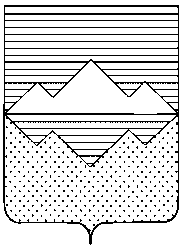 СОБРАНИЕ ДЕПУТАТОВСАТКИНСКОГО МУНИЦИПАЛЬНОГО РАЙОНАЧЕЛЯБИНСКОЙ ОБЛАСТИРЕШЕНИЕот 6 декабря 2023 года №397/81г. СаткаО внесении изменений и дополнений в приложение к решению Собрания депутатов Саткинского муниципального района от 18.05.2016 №93/11 «Об утверждении Положения «О бюджетном процессе в Саткинском муниципальном районе в новой редакции»В соответствии с Бюджетным кодексом Российской Федерации, Федеральным законом от 06.10.2003 № 131-ФЗ «Об общих принципах организации местного самоуправления в Российской Федерации», руководствуясь Уставом Саткинского муниципального района, СОБРАНИЕ ДЕПУТАТОВ САТКИНСКОГО МУНИЦИПАЛЬНОГО РАЙОНА РЕШАЕТ:	1. Внести в приложение к решению Собрания депутатов Саткинского муниципального района от 18.05.2016 № 93/11 (в ред. от 22.02.2023 года) «Об утверждении Положения «О бюджетном процессе в Саткинском муниципальном районе в новой редакции» следующие изменения и дополнения:1) в пункте 7:а) подпункт 9 исключить;б) дополнить подпунктом 25-1 следующего содержания:«25-1) в соответствии с пунктом 4 статьи 78.5 Бюджетного кодекса Российской Федерации принимает решение об осуществлении отбора получателей субсидий, указанных в пункте 1 статьи 78.5 Бюджетного кодекса Российской Федерации, предоставляемых из районного бюджета, в порядке, определенном муниципальным правовым актом Администрации;»;в) в подпункте 30 слово «конкурсной» заменить словом «конкурентной»;г) в подпункте 31 слово «конкурсов» заменить словом «отборов»;д) в подпункте 34-4 слова «и их структурных элементов» исключить;2) в пункте 14:а) в абзаце двадцатом слова «, иными организациями» заменить словами «органами местной администрации»;б) абзац двадцать первый исключить.2. Настоящее решение вступает в силу со дня его официального опубликования, за исключением положений, для которых установлен иной срок вступления их в силу.Подпункты б), в), г) пункта 1 настоящего решения вступают в силу с 01 января 2024 года.Пункт 2 настоящего решения вступает в силу с 01 января 2025 года.3.  Контроль за исполнением настоящего решения возложить на комиссию по финансам, бюджету и экономической политике (председатель Витьшев А.А.).Пояснительная запискак проекту решения Собрания депутатов Саткинского муниципального района «О внесении изменений в Положение «О бюджетном процессе в Саткинском муниципальном районе в новой редакции»Настоящий проект решения Собрания депутатов Саткинского муниципального района разработан в соответствии с изменениями, внесенными в Бюджетный кодекс Российской Федерации в 2023 году.Глава Саткинского муниципального района                          А.А. ГлазковСтарая редакцияНовая редакцияв пункте 7: (полномочия Администрации Саткинского муниципального района)в пункте 7: (полномочия Администрации Саткинского муниципального района)9) устанавливает порядок разработки, утверждения и реализации ведомственных целевых программ;исключен25-1) в соответствии с пунктом 4 статьи 78.5 Бюджетного кодекса Российской Федерации принимает решение об осуществлении отбора получателей субсидий, указанных в пункте 1 статьи 78.5 Бюджетного кодекса Российской Федерации, предоставляемых из районного бюджета, в порядке, определенном муниципальным правовым актом Администрации; вступает в силу с 01.01.202430) принимает решения о предоставлении юридическим лицам (за исключением государственных (муниципальных) учреждений), индивидуальным предпринимателям, физическим лицам грантов в форме субсидий, в том числе предоставляемых на конкурсной основе, а также определяет порядок предоставления указанных субсидий, если данный порядок не определен решениями, предусмотренными настоящим пунктом;30) принимает решения о предоставлении юридическим лицам (за исключением государственных (муниципальных) учреждений), индивидуальным предпринимателям, физическим лицам грантов в форме субсидий, в том числе предоставляемых на конкурентной основе, а также определяет порядок предоставления указанных субсидий, если данный порядок не определен решениями, предусмотренными настоящим пунктом;вступает в силу с 01.01.202431) принимает решения о предоставлении некоммерческим организациям, не являющимся муниципальными казенными учреждениями, грантов в форме субсидий, в том числе предоставляемых органами исполнительной власти района по результатам проводимых ими конкурсов бюджетным и автономным учреждениям, включая учреждения, в отношении которых указанные органы не осуществляют функции и полномочия учредителя, а также определяет порядок предоставления указанных субсидий, если данный порядок не определен решением о районном бюджете; 31) принимает решения о предоставлении некоммерческим организациям, не являющимся муниципальными казенными учреждениями, грантов в форме субсидий, в том числе предоставляемых органами исполнительной власти района по результатам проводимых ими отборов бюджетным и автономным учреждениям, включая учреждения, в отношении которых указанные органы не осуществляют функции и полномочия учредителя, а также определяет порядок предоставления указанных субсидий, если данный порядок не определен решением о районном бюджете; вступает в силу с 01.01.202434-4) устанавливает порядок формирования перечня налоговых расходов района в разрезе муниципальных программ и их структурных элементов, а также направлений деятельности, не относящихся к муниципальным программам;34-4) устанавливает порядок формирования перечня налоговых расходов района в разрезе муниципальных программ, а также направлений деятельности, не относящихся к муниципальным программам;Пункт 14 (Бюджетные полномочия главного администратора (администратора) доходов бюджетаПункт 14 (Бюджетные полномочия главного администратора (администратора) доходов бюджетаЗакрепление за органами местного самоуправления, иными организациями бюджетных полномочий главного администратора доходов районного бюджета производится с учетом выполняемых ими полномочий по исполнению муниципальных функций в соответствии с общими требованиями, установленными Правительством Российской Федерации.Бюджетные полномочия администраторов доходов районного бюджета осуществляются в порядке, установленном законодательством Российской Федерации, а также в соответствии с доведенными до них главными администраторами доходов бюджета, в ведении которых они находятся, правовыми актами, наделяющими их полномочиями администратора доходов районного бюджета.Закрепление за органами местного самоуправления, органами местной администрации бюджетных полномочий главного администратора доходов районного бюджета производится с учетом выполняемых ими полномочий по исполнению муниципальных функций в соответствии с общими требованиями, установленными Правительством Российской Федерации.вступает в силу с 01.01.2025